3rd AnnualOUTDOOR CLASSROOM OPEN HOUSE! 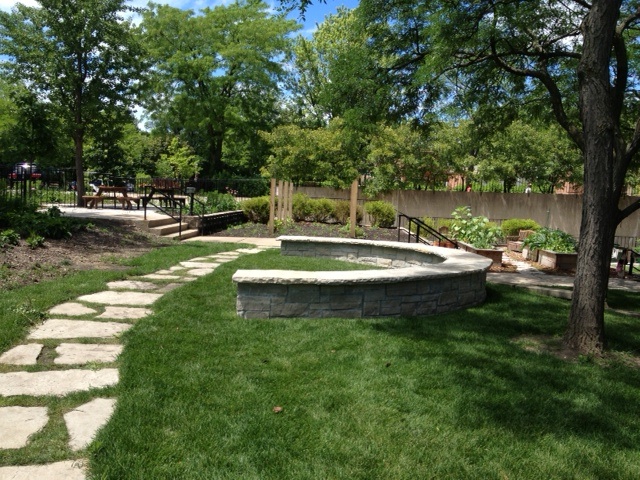 THURSDAY, SEPTEMBER 24th*3:15pm-5:00pm  Drop by anytime!Proudly featuring food from our harvest made by our practical arts classesRefreshments, Tours, Garden Activities, and Games  PLUS Meet expert gardeners from The Organic Gardener, and purchase From the Ground Up, by owner and local resident, Jeanne Nolan.*Rain date: Friday, SEPTEMBER 25th Sponsored by the JSSPVA